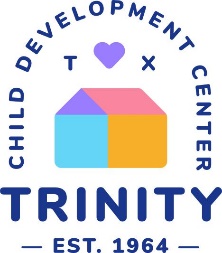 Trinity Child Development CenterAuthorization for Emergency Medical CareCHILD’S NAME___________________________________     DOB________________________________CELL PHONE MOM_________________________________   CELL PHONE DAD_____________________MOTHER’S NAME_________________________________MOTHER’S EMPLOYMENT______________________________________________WORK_____________FATHER’S NAME_________________________________ FATHER’S EMPLOYMENT____________________________________________ WORK______________PERSON(S) THAT HAVE MY PERMISSION TO PICK UP OR DROP OFF MY CHILD:NAME/PHONE NUMBER/RELATIONSHIP___________________________________________________________________________________________________________________________________________________________________________________________________________________________________________PERSON(S) TO BE CONTACTED IN CASE OF EMERGENCY, IF PARENT CAN’T BE REACHED_______________________________________________________________________________________________________________________________________________________________________________________________________________________________________________________In the event that parents can’t be reached, parent authorizes that Trinity CDC Director or person in charge take my child to, or see that EMS takes my child to Dell Children’s Medical Center at 4900 Mueller Blvd.CHILD’S MEDICAL PHYSICIAN/CLINIC:  ___________________________________________________PHONE_______________________________________________CHILD’S HEALTH INSURANCE PLAN____________________________________  ID#_________________SUBSCRIBERS NAME AND DOB___________________________________SIGNATURE OF PARENT (S)  Date_________________________________________________________________________      ___________________________________________